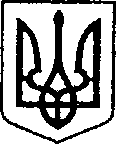         УКРАЇНА						ЧЕРНІГІВСЬКА ОБЛАСТЬ	ПроектН І Ж И Н С Ь К А    М І С Ь К А    Р А Д А88 сесія VIII скликанняР І Ш Е Н Н Явід 30 березня 2021 року		м. Ніжин	                            №52-8/2021Відповідно до статей 25, 26, 42, 59, 73 Закону України “Про місцеве самоврядування в Україні”, Земельного кодексу України, Податкового кодексу України, Закону України “Про оренду землі”, рішення Ніжинської міської ради від 08 липня 2015 року №6-69/2015 “Про затвердження місцевих податків” (із змінами), рішення Ніжинської міської ради від 26 лютого 2021 року №36-7/2021 «Про заборону розміщення тимчасових споруд для провадження підприємницької діяльності на території міста Ніжина на умовах договорів оренди землі», Регламентy Ніжинської міської ради Чернігівської області затвердженого рішенням Ніжинської міської ради Чернігівської області від 27 листопада 2020 року №3-2/2020, розглянувши клопотання підприємств та організацій, заяви фізичних осіб-підприємців, фізичних осіб, технічні документації щодо відведення земельних ділянок, міська рада вирішила:1. Внести зміни до Договору оренди земельної ділянки площею 0,0148 га за адресою: м.Ніжин, вул. Московська, 22, кадастровий номер 7410400000:01:016:0001, що укладений з фізичною особою-підприємцем Лазарєвим Алімом Вікторовичем від 21 березня 2000 року №6: 1.1 викласти найменування другої сторони договору в редакції: «фізична особа Лазарєва Анжеліка Яківна» відповідно до свідоцтва про право на спадщину за законом від 13 травня 2019 року №383; 1.2. Внести зміни до п.2.5. Договору оренди земельної ділянки в частині зміни відсотків від нормативної грошової оцінки земельної ділянки за один рік та викласти в редакції:«2.5. Орендна плата вноситься орендарем у формі та розмірі: у грошовій формі на рівні девʹяти відсотків від нормативної грошової оцінки земельної ділянки за один рік.».2.Надати у користування на умовах оренди терміном на 10 (десять) років фізичній особі-підприємцю Красновиду Василю Васильовичу та громадянину Глушку Анатолію Анатолійовичу земельну ділянку площею 0,0911 га за адресою: м.Ніжин, вул. Гайдамацька, 27, кадастровий номер 7410400000:01:007:0158 для розміщення та експлуатації основних, підсобних         і допоміжних будівель та споруд підприємств переробної, машинобудівної та іншої промисловості (нежитлова будівля), що належить їм на праві власності відповідно до Свідоцтва про право власності ЯЯЯ 086214 від 18 січня 2006 року.2.1.Встановити орендну плату за земельну ділянку площею 0,0911 га за адресою: м.Ніжин, вул. Гайдамацька, 27 на рівні трьох відсотків від нормативної грошової оцінки земельної ділянки за один рік.2.2. Фізичній особі-підприємцю Красновиду Василю Васильовичу та громадянину Глушку Анатолію Анатолійовичу заключити договір оренди земельної ділянки площею 0,0911 га за адресою: м.Ніжин, вул. Гайдамацька, 27.2.3. Фізичній особі-підприємцю Красновиду Василю Васильовичу та громадянину Глушку Анатолію Анатолійовичу у трьохмісячний термін зареєструвати договір оренди земельної ділянки площею 0,0911 га за адресою: м.Ніжин, вул. Гайдамацька, 27. 2.4.При невиконанні підпункту 2.2. та 2.3. пункт 2. з відповідними підпунктами втрачає чинність.3. Відмовити (висловити заперечення) у поновленні договору оренди землі від «15» червня 2016 року, внесеного до Державного реєстру речових прав на нерухоме майно 17 червня 2016 року (номер запису про інше речове право: 15122961), укладеного з фізичною особою-підприємцем Козельською Тетяною Миколаївною на підставі підпункту 1 ч. 1 ст. 31 (закінчення строку, на який було укладено договір оренди землі) Закону України «Про оренду землі», п. «36» договору оренди землі від «15» червня 2016 року, №15122961, рішення Ніжинської міської ради від 26 лютого 2021 року №36-7/2021 «Про заборону розміщення тимчасових споруд для провадження підприємницької діяльності на території міста Ніжина на умовах договорів оренди землі», рішення Ніжинської міської ради від 18.08.2015 року №17-70/2015 «Про затвердження порядку здійснення роздрібної торгівлі через дрібнороздрібну торгівельну мережу шляхом використання автомагазинів, автокафе, автозаправок, автоцистерн» (зі змінами).3.1. Фізичній особі-підприємцю Козельській Тетяні Миколаївни повернути Ніжинській міській раді земельну ділянку площею 0,0020 га за адресою: м. Ніжин, вул. Прилуцька, 125 кадастровий номер 7410400000:06:006:0006 протягом 10 днів після припинення договору оренди землі за актом приймання передачі на підставі ст. 785 Цивільного кодексу України.3.2. Уповноважити начальника управління комунального майна та земельних відносин Ніжинської міської ради Чернігівської області підписати акт приймання-передачі земельної ділянки площею 0,0020 га за адресою: м.Ніжин, вул. Прилуцька, 125 кадастровий номер 7410400000:06:006:0006.3.3. Повідомити фізичну особу-підприємця Козельську Тетяну Миколаївну про право на першочергове розміщення тимчасових споруд на тому ж самому місці відповідно до Порядку здійснення роздрібної торгівлі через дрібнороздрібну торговельну мережу шляхом використання автомагазинів, автокафе, авторозвозок, автоцистерн та врегулювання питання розміщення тимчасових споруд торговельного, побутового, соціально-культурного чи іншого призначення, засобів пересувної дрібнороздрібної торговельної мережі для здійснення підприємницької діяльності та визначення обсягів пайової участі (внеску) замовників в утриманні об’єктів благоустрою м. Ніжина, затвердженого рішенням Ніжинської міської ради від 18.08.2015 року №17-70/2015». 3.4. Фізичній особі-підприємцю Козельській Тетяні Миколаївни у трьохмісячний термін заключити договір щодо пайової участі в утриманні об’єкта благоустрою.  У разі не заключення договору в строки, що вказані в даному пункті, тимчасова споруда підлягає демонтажу.Пункт 4. Про припинення фізичній особі Войцеховській-Шкор Олені Іванівни  право користування на умовах оренди земельною ділянкою площею 0,0250 га за адресою: м.Ніжин, вул. Пржевальського, 7/2, кадастровий номер 7410400000:03:023:0035 для будівництва та обслуговування будівель торгівлі (розміщення нежитлової будівлі «гараж») відповідно до Договору оренди землі від 05 червня 2013 року  внесеного до Державного реєстру речових прав на нерухоме майно 02 липня 2013 року номер запису про інше речове право: 1501239 у зв’язку зі зверненням орендаря знято з порядку денного відповідно до ч.2 ст.29 Регламентy Ніжинської міської ради Чернігівської області VII скликання.Пункт 5. Про надання дозволу фізичній особі Барбінову В’ячеславу Євгенійовичу на виготовлення проекту землеустрою щодо відведення земельної ділянки в оренду площею 0,0035 га за адресою: м.Ніжин, вул. Шевченка, 118-В для будівництва та обслуговування будівель торгівлі, на які розташоване нежитлове приміщення, що належить йому на праві власності відповідно до договору купівлі-продажу нежитлового приміщення від 22 лютого 2001 року №134 знято з порядку денного відповідно до ч.2 ст.29 Регламентy Ніжинської міської ради Чернігівської області VII скликання.6. Відмовити (висловити заперечення) у поновленні договору оренди землі від «22» червня 2006 року, внесеного до Державного реєстру речових прав на нерухоме майно 22 квітня 2019 року (номер запису про інше речове право: 31353787), укладеного з фізичною особою-підприємцем Чорним Олегом Григоровичем на підставі підпункту 1 ч. 1 ст. 31 (закінчення строку, на який було укладено договір оренди землі) Закону України «Про оренду землі», п. «36» договору оренди землі від «22» червня 2006 року, №31353787, рішення Ніжинської міської ради від 26 лютого 2021 року №36-7/2021 «Про заборону розміщення тимчасових споруд для провадження підприємницької діяльності на території міста Ніжина на умовах договорів оренди землі», рішення Ніжинської міської ради від 18.08.2015 року №17-70/2015 «Про затвердження порядку здійснення роздрібної торгівлі через дрібнороздрібну торгівельну мережу шляхом використання автомагазинів, автокафе, автозаправок, автоцистерн» (зі змінами).6.1. Фізичній особі-підприємцю Чорному Олегу Григоровичу повернути Ніжинській міській раді земельну ділянку площею 0,0081 га за адресою: м. Ніжин, вул. Шевченка, 96т кадастровий номер 7410400000:04:022:0089 протягом 10 днів після припинення договору оренди землі за актом приймання передачі на підставі ст. 785 Цивільного кодексу України.6.2. Уповноважити начальника управління комунального майна та земельних відносин Ніжинської міської ради Чернігівської області підписати акт приймання-передачі земельної ділянки площею 0,0081 га за адресою: м.Ніжин, вул. Шевченка, 96т кадастровий номер 7410400000:04:022:0089.6.3. Повідомити фізичній особі-підприємцю Чорного Олега Григоровича про право на першочергове розміщення тимчасових споруд на тому ж самому місці відповідно до Порядку здійснення роздрібної торгівлі через дрібнороздрібну торговельну мережу шляхом використання автомагазинів, автокафе, авторозвозок, автоцистерн та врегулювання питання розміщення тимчасових споруд торговельного, побутового, соціально-культурного чи іншого призначення, засобів пересувної дрібнороздрібної торговельної мережі для здійснення підприємницької діяльності та визначення обсягів пайової участі (внеску) замовників в утриманні об’єктів благоустрою м. Ніжина, затвердженого рішенням Ніжинської міської ради від 18.08.2015 року №17-70/2015».6.4. Фізичній особі-підприємцю Чорному Олегу Григоровичу у трьохмісячний термін заключити договір щодо пайової участі в утриманні об’єкта благоустрою.  У разі не заключення договору в строки, що вказані в даному пункті, тимчасова споруда підлягає демонтажу.7. Відмовити (висловити заперечення) у поновленні договору оренди землі від «09» лютого 2016 року, внесеного до Державного реєстру речових прав на нерухоме майно 06 квітня 2016 року (номер запису про інше речове право: 14118201), укладеного з фізичною особою-підприємцем Ступаком Сергієм Михайловичем на підставі підпункту 1 ч. 1 ст. 31 (закінчення строку, на який було укладено договір оренди землі) Закону України «Про оренду землі», п. «36» договору оренди землі від «09» лютого 2016 року, №14118201, рішення Ніжинської міської ради від 26 лютого 2021 року №36-7/2021 «Про заборону розміщення тимчасових споруд для провадження підприємницької діяльності на території міста Ніжина на умовах договорів оренди землі», рішення Ніжинської міської ради від 18.08.2015 року №17-70/2015 «Про затвердження порядку здійснення роздрібної торгівлі через дрібнороздрібну торгівельну мережу шляхом використання автомагазинів, автокафе, автозаправок, автоцистерн» (зі змінами).7.1. Фізичній особі-підприємцю Ступаку Сергію Михайловичу повернути Ніжинській міській раді земельну ділянку площею 0,0040 га за адресою: м. Ніжин, вул. Московська, 21-Р кадастровий номер 7410400000:02:008:0040 протягом 10 днів після припинення договору оренди землі за актом приймання передачі на підставі ст. 785 Цивільного кодексу України.7.2. Уповноважити начальника управління комунального майна та земельних відносин Ніжинської міської ради Чернігівської області підписати акт приймання-передачі земельної ділянки площею 0,0040 га за адресою: м.Ніжин, вул. Московська, 21-Р кадастровий номер 7410400000:02:008:0040.7.3. Повідомити фізичній особі-підприємцю Ступака Сергія Михайловича про право на першочергове розміщення тимчасових споруд на тому ж самому місці відповідно до Порядку здійснення роздрібної торгівлі через дрібнороздрібну торговельну мережу шляхом використання автомагазинів, автокафе, авторозвозок, автоцистерн та врегулювання питання розміщення тимчасових споруд торговельного, побутового, соціально-культурного чи іншого призначення, засобів пересувної дрібнороздрібної торговельної мережі для здійснення підприємницької діяльності та визначення обсягів пайової участі (внеску) замовників в утриманні об’єктів благоустрою м. Ніжина, затвердженого рішенням Ніжинської міської ради від 18.08.2015 року №17-70/2015». 7.4. Фізичній особі-підприємцю Ступаку Сергію Михайловичу у трьохмісячний термін заключити договір щодо пайової участі в утриманні об’єкта благоустрою.  У разі не заключення договору в строки, що вказані в даному пункті, тимчасова споруда підлягає демонтажу.8. Відмовити (висловити заперечення) у поновленні договору оренди землі від «26» серпня 2015 року, внесеного до Державного реєстру речових прав на нерухоме майно  13 листопада 2015 року (номер запису про інше речове право: 12093347), укладеного з фізичною особою-підприємцем Гавриленком Валерієм Петровичем на підставі підпункту 1 ч. 1 ст. 31 (закінчення строку, на який було укладено договір оренди землі) Закону України «Про оренду землі», п. «36» договору оренди землі від 26» серпня 2015 року, №12093347, рішення Ніжинської міської ради від 26 лютого 2021 року №36-7/2021 «Про заборону розміщення тимчасових споруд для провадження підприємницької діяльності на території міста Ніжина на умовах договорів оренди землі», рішення Ніжинської міської ради від 18.08.2015 року №17-70/2015 «Про затвердження порядку здійснення роздрібної торгівлі через дрібнороздрібну торгівельну мережу шляхом використання автомагазинів, автокафе, автозаправок, автоцистерн» (зі змінами).8.1. Фізичній особі-підприємцю Гавриленку Валерію Петровичу повернути Ніжинській міській раді земельну ділянку площею 0,0010 га за адресою: м. Ніжин, площа М. Заньковецької, 4а кадастровий номер 7410400000:04:002:0065 протягом 10 днів після припинення договору оренди землі за актом приймання передачі на підставі ст. 785 Цивільного кодексу України.8.2. Уповноважити начальника управління комунального майна та земельних відносин Ніжинської міської ради Чернігівської області підписати акт приймання-передачі земельної ділянки площею 0,0010 га за адресою: м.Ніжин, площа М. Заньковецької, 4а  кадастровий номер 7410400000:04:002:0065.8.3. Повідомити фізичній особі-підприємцю Гавриленку Валерію Петровичу про право на першочергове розміщення тимчасових споруд на тому ж самому місці відповідно до Порядку здійснення роздрібної торгівлі через дрібнороздрібну торговельну мережу шляхом використання автомагазинів, автокафе, авторозвозок, автоцистерн та врегулювання питання розміщення тимчасових споруд торговельного, побутового, соціально-культурного чи іншого призначення, засобів пересувної дрібнороздрібної торговельної мережі для здійснення підприємницької діяльності та визначення обсягів пайової участі (внеску) замовників в утриманні об’єктів благоустрою м. Ніжина, затвердженого рішенням Ніжинської міської ради від 18.08.2015 року №17-70/2015».8.4. Фізичній особі-підприємцю Гавриленку Валерію Петровичу у трьохмісячний термін заключити договір щодо пайової участі в утриманні об’єкта благоустрою.  У разі не заключення договору в строки, що вказані в даному пункті, тимчасова споруда підлягає демонтажу.9. Достроково розірвати договір оренди від 28 березня 2007р.  на земельну ділянку площею 0,6744 га за адресою: м. Ніжин, вул. Прилуцька, 89-Г,кадастровий номер 7410400000:06:002:0012 для промисловості (нежитлова будівля, "котельня") укладений з фізичною особою-підприємцем Савченко Русланом Михайловичем  на підставі підпункту ст. 31 (смерті фізичної особи-орендаря) Закону України «Про оренду землі» та у зв’язку зі смертю орендаря (свідоцтво про смерть серія І-ЕЛ №234209 від 06.206.2014р).10. Начальнику управління комунального майна та земельних відносин Ніжинської міської ради Онокало І.А. забезпечити оприлюднення даного рішення на сайті протягом п`яти робочих днів після його прийняття.11. Організацію виконання даного рішення покласти на першого заступника міського голови з питань діяльності виконавчих органів ради Вовченка Ф.І. та управління комунального майна та земельних відносин Ніжинської міської ради.12. Контроль за виконанням даного рішення покласти на постійну комісію міської ради з питань регулювання земельних відносин, архітектури, будівництва та охорони навколишнього середовища Глотка В.В.Міський голова	    				 	  	Олександр КОДОЛАВізують:Секретар міської ради						Юрій ХОМЕНКОПерший заступник міського голови                                               з питань діяльності виконавчих органів ради                                                                      Федір ВОВЧЕНКОНачальник управління комунального майна			та земельних відносин						Ірина ОНОКАЛО  Начальник відділу містобудуваннята архітектури, головний архітектор 			Вікторія  МИРОНЕНКОНачальник управління культури і туризмуНіжинської міської ради                                                  Тетяна БАССАКНачальник відділу юридично-кадровогоЗабезпечення							Вʹячеслав ЛЕГАПостійна комісія міської ради з питань регулювання земельних відносин, архітектури, будівництва та охорони навколишнього середовища			Вячеслав  ГЛОТКОГолова депутатської  комісіїз питань регламенту, законності, охорони прав і свобод громадян, запобігання корупції, адміністративно-територіального устрою, депутатської діяльності та етики				Валерій САЛОГУБПро поновлення договорів оренди земельних ділянок, внесення змін, припинення права оренди, надання дозволу на виготовлення  документації із землеустрою, надання земельних ділянок суб’єктам господарювання фізичним особам